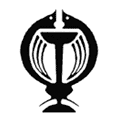 دانشگاه علوم پزشکی و خدمات بهداشتي درماني آذربایجان غربیدانشکده بهداشتفرم ارزشيابي پايان نامه کارشناسي ارشدنام و نام خانوادگي دانشجو:				 شماره دانشجويي: رشته تحصيلي:					 تاريخ ارائه: عنوان پايان نامه: رديفشاخصحداکثر امتيازنمره پيشنهادي1ارزش علمي و نو بودن موضوع62نحوه گزارش بيان مسأله براي اثبات اهميت و ضرورت انجام پژوهش83بيان دقيق عنوان، اهداف / فرضيه / سئوال / واژه ها / پيش فرض ها / محدوديتها64گويايي و دقت در مفاهيم و حفظ ارتباطات آن55دقت و وسعت مرور بر مطالعه و ارتباط آن با موضوع66بيان دقيق متدولوژي تحقيق107دقت در تجزيه و تحليل داده ها و ارائه نتايج، جداول و نمودارها158دقت و کفايت بحث و نتيجه گيري و پيشنهادات 109شيوايي سبک، رعايت آيين نگارش و منابع نويسي810کيفيت تنظيم چکيده فارسي و انگليسي311چگونگي ارائه شفاهي پايان نامه، تنظیم وقت و توانايي دانشجو در پاسخگويي به پرسش ها812کيفيت تکميل فرمهاي سه ماهه پيشرفت کار پايان نامه توسط دانشجو513گواهی پذیرش چاپ مقاله (10)گواهی ثبت مقاله به شرط قرار گرفتن در مرحله داوری (5)1014جمع100